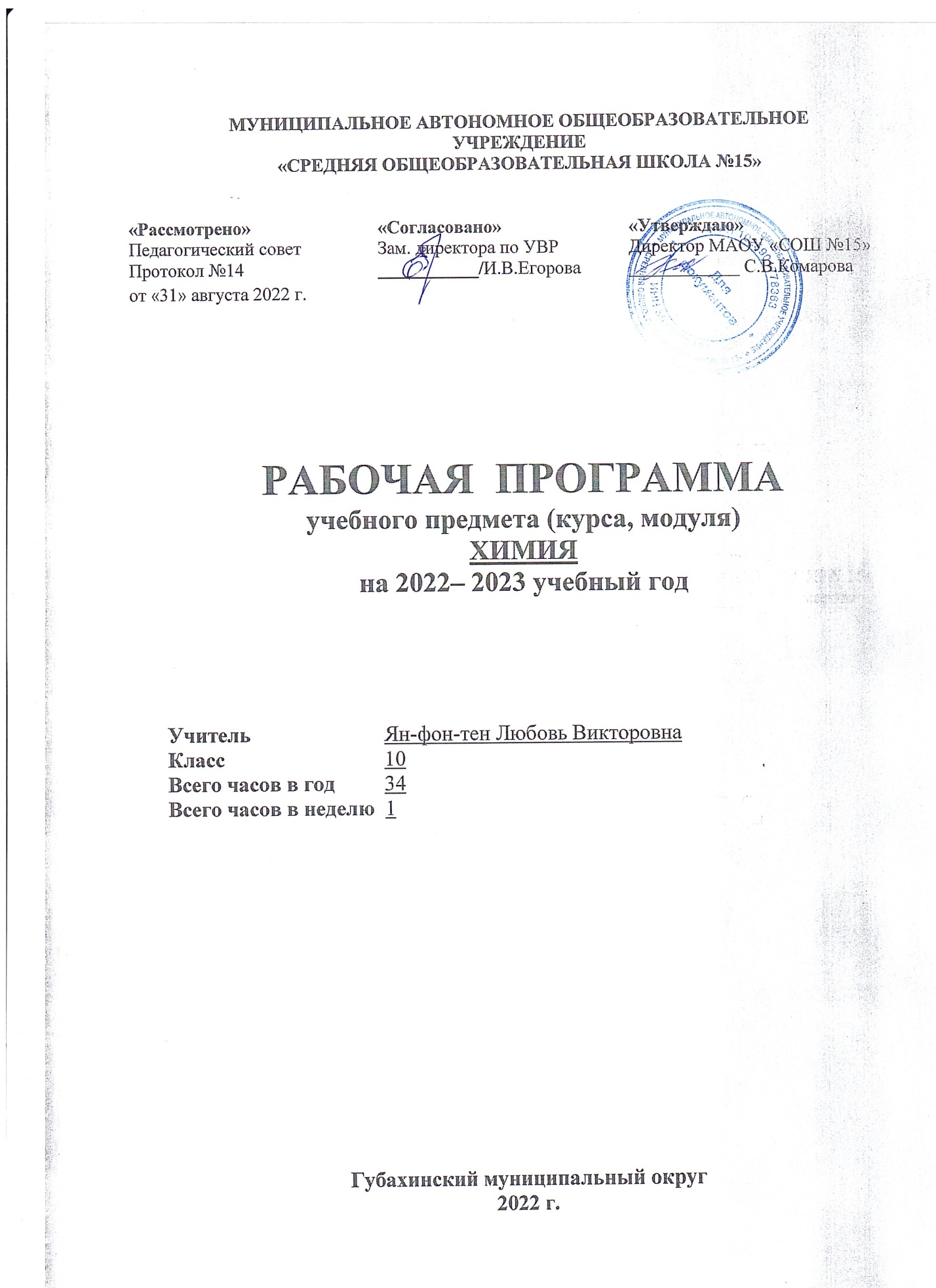 ХимияПояснительная запискаРабочая программа для курса химии 10 класса на базовом уровне  соответствует положениям Федерального государственного образовательного стандарта основного общего образования, в том числе требованиям и результатам освоения основной образовательной программы, примерной программе по химии. Рабочая программа реализуется по УМК Лунина В.В. Цели изучения химии в средней школе 1. Формирование умения видеть и понимать ценность образования, значимость химического знания для каждого человека, независимо от его профессиональной деятельности. 2. Формирование умения различать факты и оценки, сравнивать оценочные выводы, видеть их связь с критериями оценок и связь критериев с определенной системой ценностей, формулировать и обосновывать собственную позицию. 3. Формирование целостного представления о мире и роли химии в создании современной естественнонаучной картины мира; умения объяснять объекты и процессы окружающей действительности (природной, социальной, культурной, технической среды), используя для этого химические знания. 4. Приобретение опыта разнообразной деятельности, опыта познания и самопознания; ключевых навыков, имеющих универсальное значение для различных видов деятельности (навыков решения проблем, принятия решений, поиска, анализа и обработки информации, коммуникативных навыков, навыков измерений, навыков сотрудничества, навыков безопасного обращения с веществами в повседневной жизни).Общая характеристика учебного предмета «Химия»В системе среднего общего образования химию относят к предметной области «Естественные науки». Особенности содержания обучения химии в средней школе обусловлены спецификой химии как науки и поставленными задачами. Основными проблемами химии являются: — изучение состава и строения веществ, зависимости их свойств от строения; — получение веществ с заданными свойствами; — исследование закономерностей химических реакций и путей управления ими в целях получения необходимых человеку веществ, материалов, энергии. Поэтому в программе по химии нашли отражение основные содержательные линии: — «вещество» — знания о составе и строении веществ, их важнейших физических и химических свойствах, биологическом действии;— «химическая реакция» — знания об условиях, в которых проявляются химические свойства веществ, способах управления химическими процессами; — «применение веществ» — знания и опыт практической деятельности с веществами, которые наиболее часто употребляются в повседневной жизни, широко используются в промышленности, сельском хозяйстве, на транспорте; — «язык химии» — система важнейших понятий химии и терминов, в которых они описываются, номенклатура неорганических и органических веществ, т. е. их названия (в том числе и тривиальные), химические формулы и уравнения, а также правила перевода информации с родного или русского языка на язык химии и обратно. В результате изучения учебного предмета «Химия» выпускник средней школы освоит содержание, способствующее формированию познавательной, нравственной и эстетической культуры. Учащийся овладеет системой химических знаний — понятиями, законами, теориями и языком науки как компонентами естественнонаучной картины мира. Все это позволит ему сформировать на основе системы полученных знаний научное мировоззрение как фундамент ценностного, нравственного отношения к природе, окружающему миру, своей жизни и здоровью, осознать роль химической науки в познании и преобразовании окружающего мира, выработать отношение к химии как возможной области будущей собственной практической деятельности. Усвоение содержания учебного предмета «Химия» обеспечит выпускнику возможность совершенствовать и развивать познавательные возможности, умение управлять собственной познавательной деятельностью; интеллектуальные и рефлексивные способности; применять основные интеллектуальные операции, такие как формулирование гипотез, анализ и синтез, сравнение, обобщение, систематизация, выявление причинно­следственных связей для изучения свойств веществ и химических реакций; использовать различные источники для получения химической информации; самостоятельно планировать и организовывать учебно­познавательную деятельность; развивать исследовательские, коммуникативные и информационные умения. Особенности структуры и логики построения курса химии нашли свое отражение в учебниках линии, которые отличаются от аналогичных сочетанием научной строгости изложения и широкой направленности на применение химических знаний в повседневной жизни и в жизни общества. В учебниках реализуется системно-деятельностный подход, лежащий в основе ФГОС. Этот подход ориентирован на конкретные результаты образования, как системообразующий компонент стандарта, где развитие личности учащегося на основе усвоения универсальных учебных действий, познания и освоения мира составляет цель и основной результат образования. Изучение химии в 10 и 11 классах построено по линейной схеме. В 10 классе излагается материал органической химии, а в 11 классе — неорганическая химия, общая химия, химическая технология. Последние главы учебника  11 класса знакомят школьников с применением химии в окружающей жизни и на службе обществу. Курс органической химии в 10 классе построен традиционно. Он начинается с основных понятий органической химии, затем излагается структурная теория органических соединений, рассматривается их электронное строение. Потом изучаются важнейшие классы органических соединений: углеводороды, кислород­ и азотсодержащие соединения. Систематическое изложение строения и свойств органических соединений позволяет перейти к биологически активным веществам — углеводам, жирам, белкам. Заканчивается курс органической химии рассказом о полимерах и их использовании в быту и в технике. Материал по неорганической химии в 11 классе изучается в следующей последовательности. Начинается курс  11 класса разделом «Вещество», в котором представлен материал по темам «Атомно­молекулярное учение», «Строение атома», «Химическая связь», «Периодический закон», «Растворы», «Коллоидные растворы», «Электролитическая диссоциация». Далее следует раздел «Химические реакции», содержание этого раздела посвящено расчетам по уравнениям химических реакций, реакциям ионного обмена, качественным реакциям и окислительно­восстановительным процессам. Затем следует материал, рассказывающий о неорганической химии. Следующая тема курса «Научные основы химического производства» рассказывает о закономерностях протекания химических реакций и иллюстрирует применение полученных знаний о закономерностях протекания химических реакций на практике. Речь идет о различных типах химических производств. Изучение школьного курса химии завершается разделом «Химия в жизни и обществе», в котором рассказывается о применении химических знаний в различных областях науки и техники. Авторский коллектив постарался показать важность полученных знаний и в повседневной жизни. Авторы стремятся привить учащимся бережное отношение к природе и к окружающему миру, сформировать химический взгляд на все, что их окружает — от продуктов питания до материалов для живописи и скульптуры. Методический аппарат учебников включает инструментарий, обеспечивающий не только овладение предметными знаниями и умениями, но и личностное развитие учащихся. Он помогает формировать интерес к науке, чувство гордости за отечественную науку, знакомит с вкладом российских ученых в развитие химии, способствует усвоению новых знаний, поиску и переработке новой информации. Важная роль отводится демонстрационным опытам, лабораторным и практическим работам, которые характеризуют экспериментальные аспекты химии и развивают практические навыки учащихся. В конце учебников приводится справочный материал. Вопросы, задачи и задания, предложенные для закрепления знаний в конце каждого параграфа, являются разноуровневыми, в том числе проблемными и метапредметными, рассчитаны на активную роль учащегося, на решение проблем в реальных жизненных ситуациях. Особое внимание уделяется организации проектной деятельности школьников и приобретению опыта участия в дискуссиях.Место учебного предмета «Химия»  в базисном  учебном планеВ учебном плане средней школы учебный предмет «Химия» включен в раздел «Естественные науки». Программа учебного предмета «Химия» для среднего общего образования на базовом уровне рассчитана на 68 ч  (1 ч в неделю, 68 ч за два года обучения). В 10 классе 34 ч.  Требования к образовательным результатамТребования к результатам  освоения обучающимися  основной образовательной программы Федеральный государственный образовательный стандарт среднего общего образования устанавливает следующие требования к результатам освоения обучающимися основной образовательной программы:• к личностным результатам освоения основной образовательной программы: 1) воспитание российской гражданской идентичности, патриотизма, уважения к своему народу, чувства ответственности перед Родиной, гордости за свой край, свою Родину, прошлое и настоящее многонационального народа России, уважение государственных символов (герб, флаг, гимн); 2) формирование гражданской позиции как активного и ответственного члена российского общества, осознающего свои конституционные права и обязанности, уважающего закон и правопорядок, обладающего чувством собственного достоинства, осознанно принимающего традиционные национальные и общечеловеческие гуманистические и демократические ценности; 3) готовность к служению Отечеству, его защите; 4) сформированность мировоззрения, соответствующего современному уровню развития науки и общественной практики, основанного на диалоге культур, а также различных форм общественного сознания, осознание своего места в поликультурном мире; 5) сформированность основ саморазвития и самовоспитания в соответствии с общечеловеческими ценностями и идеалами гражданского общества; готовность и способность к самостоятельной, творческой и ответственной деятельности; 6) толерантное сознание и поведение в поликультурном мире, готовность и способность вести диалог с другими людьми, достигать в нем взаимопонимания, находить общие цели и сотрудничать для их достижения; 7) навыки сотрудничества со сверстниками, детьми младшего возраста, взрослыми в образовательной, общественно полезной, учебно­исследовательской, проектной и других видах деятельности; 8) нравственное сознание и поведение на основе усвоения общечеловеческих ценностей; 9) готовность и способность к образованию, в том числе самообразованию, на протяжении всей жизни; сознательное отношение к непрерывному образованию как условию успешной профессиональной и общественной деятельности; 10) эстетическое отношение к миру, включая эстетику быта, научного и технического творчества, спорта, общественных отношений; 11) принятие и реализация ценностей здорового и безопасного образа жизни, потребности в физическом самосовершенствовании, занятиях спортивно­оздоровительной деятельностью, неприятие вредных привычек: курения, употребления алкоголя, наркотиков; 12) бережное, ответственное и компетентное отношение к физическому и психологическому здоровью, как собственному, так и других людей, умение оказывать первую помощь; 13) осознанный выбор будущей профессии и возможностей реализации собственных жизненных планов; отношение к профессиональной деятельности как возможности участия в решении личных, общественных, государственных, общенациональных проблем; 14) сформированность экологического мышления, понимания влияния социально­экономических процессов на состояние природной и социальной среды; приобретение опыта экологонаправленной деятельности; 15) ответственное отношение к созданию семьи на основе осознанного принятия ценностей семейной жизни; • к метапредметным результатам освоения основной образовательной программы: 1) умение самостоятельно определять цели деятельности и составлять планы деятельности; самостоятельно осуществлять, контролировать и корректировать деятельность; использовать все возможные ресурсы для достижения поставленных целей и реализации планов деятельности; выбирать успешные стратегии в различных ситуациях; 2) умение продуктивно общаться и взаимодействовать в  процессе совместной деятельности, учитывать позиции других участников деятельности, эффективно разрешать конфликты; 3) владение навыками познавательной, учебно­исследовательской и проектной деятельности, навыками разрешения проблем; способность и готовность к самостоятельному поиску методов решения практических задач, применению различных методов познания; 4) готовность и способность к самостоятельной информационно­познавательной деятельности, владение навыками получения необходимой информации из словарей разных типов, умение ориентироваться в различных источниках информации, критически оценивать и интерпретировать информацию, получаемую из различных источников; 5) умение использовать средства информационных и коммуникационных технологий (далее — ИКТ) в решении когнитивных, коммуникативных и организационных задач с соблюдением требований эргономики, техники безопасности, гигиены, ресурсосбережения, правовых и этических норм, норм информационной безопасности; 6) умение определять назначение и функции различных социальных институтов; 7) умение самостоятельно оценивать и принимать решения, определяющие стратегию поведения, с учетом гражданских и нравственных ценностей; 8) владение языковыми средствами — умение ясно, логично и точно излагать свою точку зрения, использовать адекватные языковые средства; 9) владение навыками познавательной рефлексии как осознания совершаемых действий и мыслительных процессов, их результатов и оснований, границ своего знания и незнания, новых познавательных задач и средств их достижения;• к предметным результатам освоения основной образовательной программы, относящимся к учебному предмету «Химия» на базовом уровне: 1) сформированность представлений о месте химии в современной научной картине мира; понимание роли химии в формировании кругозора и функциональной грамотности человека для решения практических задач; 2) владение основополагающими химическими понятиями, теориями, законами и закономерностями; уверенное пользование химической терминологией и символикой; 3) владение основными методами научного познания, используемыми в химии: наблюдение, описание, измерение, эксперимент; умение обрабатывать, объяснять результаты проведенных опытов и делать выводы; готовность и способность применять методы познания при решении практических задач; 4) сформированность умения давать количественные оценки и проводить расчеты по химическим формулам и уравнениям; 5) владение правилами техники безопасности при использовании химических веществ; 6) сформированность собственной позиции по отношению к химической информации, получаемой из разных источников; 7) для обучающихся с ограниченными возможностями здоровья овладение основными доступными методами научного познания.Критерии оценки предметных, метапредметных и личностных результатов. Достижение личностных результатов оценивается на качественном уровне (без отметки). Сформированность метапредметных и предметных умений оценивается в баллах по результатам: • стартовой диагностики готовности к изучению предмета «Химия» (диагностическая работа в начале учебного года, в ходе которой проверяются предметные и метапредметные результаты предыдущего года). Результаты стартовой диагностики являются основанием для корректировки учебных программ и индивидуализации учебной деятельности (в том числе в рамках выбора уровня изучения предметов) с учетом выделенных актуальных проблем, характерных для класса в целом, и выявленных групп риска; • текущего контроля (устные и письменные опросы, лабораторные и практические работы, творческие работы, написание рефератов, учебные исследования и учебные проекты, задания с закрытым ответом и со свободно конструируемым ответом — полным и частичным, индивидуальные и групповые формы оценки, само­ и взаимооценка, рефлексия и др.). Текущая оценка может быть формирующей, т. е. поддерживающей и направляющей усилия учащегося, и диагностической, способствующей выявлению и осознанию учителем и учащимся существующих проблем в обучении. Результаты текущей оценки являются основой для индивидуализации учебной деятельности и корректировки индивидуального учебного плана, в том числе и сроков изучения темы/раздела/предметного курса; • тематической оценки (выполнение контрольных работ по отдельным темам или блокам тем, 2 работы в год). Результаты тематической оценки являются основанием для текущей коррекции учебной деятельности и ее индивидуализации; • промежуточного контроля, который проводится в конце каждого полугодия и в конце учебного года на основе результатов накопленной оценки и результатов выполнения тематических проверочных работ; • итогового контроля, который осуществляется на основании результатов внутренней (выполнение итоговой работы) и/или внешней оценки (прохождение государственной итоговой аттестации). Итоговые работы проводятся по тем предметам, которые для данного обучающегося не вынесены на государственную итоговую аттестацию. Форма итоговой работы по предмету устанавливается решением педагогического совета по представлению методического объединения учителей. Итоговой работой по учебному предмету «Химия» для выпускников средней школы может служить письменная проверочная работа или письменная проверочная работа с устной частью или с практической работой (эксперимент, исследование, опыт и т. п.), а также устные формы (итоговый зачет по билетам), часть портфолио (подборка работ, свидетельствующая о достижении всех требований к предметным результатам обучения) и т. д.Планируемые результаты  освоения учебного предмета «Химия»  на базовом уровне  среднего общего образованияПланируемыми личностными результатами в рамках освоения учебного предмета «Химия» являются: 1) в сфере отношений обучающихся к себе, к своему здоровью, к познанию себя: — ориентация обучающихся на достижение личного счастья, реализацию позитивных жизненных перспектив, инициативность, креативность, готовность и способность к личностному самоопределению, способность ставить цели и строить жизненные планы; — готовность и способность обеспечить себе и своим близким достойную жизнь в процессе самостоятельной, творческой и ответственной деятельности; — готовность и способность обучающихся к отстаиванию личного достоинства, собственного мнения, готовность и способность вырабатывать собственную позицию по отношению к общественно­политическим событиям прошлого и настоящего на основе осознания и осмысления истории, духовных ценностей и достижений нашей страны; — готовность и способность обучающихся к саморазвитию и самовоспитанию в соответствии с общечеловеческими ценностями и идеалами гражданского общества, потребности в физическом самосовершенствовании, занятиях спортивно­оздоровительной деятельностью; — принятие и реализация ценностей здорового и безопасного образа жизни, бережное, ответственное и компетентное отношение к собственному физическому и психологическому здоровью; — неприятие вредных привычек: курения, употребления алкоголя, наркотиков;2) в сфере отношений обучающихся к России как к Родине (Отечеству): — российская идентичность, способность к осознанию российской идентичности в поликультурном социуме, чувство причастности к историко­культурной общности российского народа и судьбе России, патриотизм, готовность к служению Отечеству, его защите; — уважение к своему народу, чувство ответственности перед Родиной, гордости за свой край, свою Родину, прошлое и настоящее многонационального народа России, уважение государственных символов (герб, флаг, гимн); — формирование уважения к русскому языку как государственному языку Российской Федерации, являющемуся основой российской идентичности и главным фактором национального самоопределения; — воспитание уважения к культуре, языкам, традициям и обычаям народов, проживающих в Российской Федерации; 3) в сфере отношений обучающихся к закону, государству и к гражданскому обществу: — гражданственность, гражданская позиция активного и ответственного члена российского общества, осознающего свои конституционные права и обязанности, уважающего закон и правопорядок, осознанно принимающего традиционные национальные и общечеловеческие гуманистические и демократические ценности, готового к участию в общественной жизни; — признание неотчуждаемости основных прав и свобод человека, которые принадлежат каждому от рождения, готовность к осуществлению собственных прав и свобод без нарушения прав и свобод других лиц, готовность отстаивать собственные права и свободы человека и гражданина согласно общепризнанным принципам и нормам международного права и в соответствии с Конституцией Российской Федерации, правовая и политическая грамотность; — мировоззрение, соответствующее современному уровню развития науки и общественной практики, основанное на диалоге культур, а также различных форм общественного сознания, осознание своего места в поликультурном мире; интериоризация ценностей демократии и социальной солидарности, готовность к договорному регулированию отношений в группе или социальной организации; — готовность обучающихся к конструктивному участию в принятии решений, затрагивающих права и интересы,  в том числе в различных формах общественной самооргани зации, самоуправления, общественно значимой деятельности;— приверженность идеям интернационализма, дружбы, равенства, взаимопомощи народов; воспитание уважительного отношения к национальному достоинству людей, их чувствам, религиозным убеждениям; — готовность обучающихся противостоять идеологии экстремизма, национализма, ксенофобии, коррупции, дискриминации по социальным, религиозным, расовым, национальным признакам и другим негативным социальным явлениям; 4) в сфере отношений обучающихся с окружающими людьми: — нравственное сознание и поведение на основе усвоения общечеловеческих ценностей, толерантного сознания и поведения в поликультурном мире, готовности и способности вести диалог с другими людьми, достигать в нем взаимопонимания, находить общие цели и сотрудничать для их достижения; — принятие гуманистических ценностей, осознанное, уважительное и доброжелательное отношение к другому человеку, его мнению, мировоззрению; — способность к сопереживанию и формирование позитивного отношения к людям, в том числе к лицам с ограниченными возможностями здоровья и инвалидам; бережное, ответственное и компетентное отношение к физическому и психологическому здоровью других людей, умение оказывать первую помощь; — формирование выраженной в поведении нравственной позиции, в том числе способности к сознательному выбору добра, нравственного сознания и поведения на основе усвоения общечеловеческих ценностей и нравственных чувств (чести, долга, справедливости, милосердия и дружелюбия); — выработка компетенций сотрудничества со сверстниками, детьми младшего возраста, взрослыми в образовательной, общественно полезной, учебно­исследовательской, проектной и других видах деятельности; 5) в сфере отношений обучающихся к окружающему миру, к живой природе, художественной культуре:— мировоззрение, соответствующее современному уровню развития науки, значимость науки, готовность к научно­техническому творчеству, владение достоверной информацией о передовых достижениях и открытиях мировой и отечественной науки, заинтересованность в научных знаниях об устройстве мира и общества;— готовность и способность к образованию, в том числе самообразованию, на протяжении всей жизни; сознательное отношение к непрерывному образованию как условию успешной профессиональной и общественной деятельности; — экологическая культура, бережное отношение к родной земле, природным богатствам России и мира, понимание влияния социально­экономических процессов на состояние природной и социальной среды, ответственности за состояние природных ресурсов, умений и навыков разумного природопользования, нетерпимого отношения к действиям, приносящим вред экологии; приобретение опыта экологонаправленной деятельности; — эстетическое отношение к миру, готовность к эстетическому обустройству собственного быта; 6) в сфере отношений обучающихся к труду, в сфере социально-экономических отношений: — уважение всех форм собственности, готовность к защите своей собственности; — осознанный выбор будущей профессии как путь и способ реализации собственных жизненных планов; — готовность обучающихся к трудовой профессиональной деятельности как к возможности участия в решении личных, общественных, государственных, общенациональных проблем; — потребность трудиться, уважение к труду и людям труда, трудовым достижениям, добросовестное, ответственное и творческое отношение к разным видам трудовой деятельности; — готовность к самообслуживанию, включая обучение и выполнение домашних обязанностей; 7) в сфере отношений физического, психологического, социального и академического благополучия обучающихся: — физическое, эмоционально­психологическое, социальное благополучие обучающихся в жизни образовательной организации, ощущение детьми безопасности и психологического комфорта, информационной безопасности.Планируемые метапредметные результаты в рамках освоения учебного предмета «Химия» представлены тремя группами универсальных учебных действий (УУД). Регулятивные универсальные учебные действия Выпускник научится: — самостоятельно определять цели, задавать параметры и критерии, по которым можно определить, что цель достигнута; — оценивать возможные последствия достижения поставленной цели в деятельности, собственной жизни и жизни окружающих людей, основываясь на соображениях этики и морали; — ставить и формулировать собственные задачи в образовательной деятельности и в жизненных ситуациях; — оценивать ресурсы, в том числе время и другие нематериальные ресурсы, необходимые для достижения поставленной ранее цели; — выбирать путь достижения цели, планировать решение поставленных задач, оптимизируя материальные и нематериальные затраты; — организовывать эффективный поиск ресурсов, необходимых для достижения поставленной цели; — сопоставлять полученный результат деятельности с поставленной заранее целью. Познавательные универсальные учебные действия Выпускник научится: — искать и находить обобщенные способы решения задач, в том числе осуществлять развернутый информационный поиск и ставить на его основе новые (учебные и познавательные) задачи; — критически оценивать и интерпретировать информацию с разных позиций, распознавать и фиксировать противоречия в информационных источниках; — использовать различные модельно­схематические средства для представления существенных связей и отношений, а также противоречий, выявленных в информационных источниках; — находить и приводить критические аргументы в отношении действий и суждений другого; содержательно относиться к критическим замечаниям в отношении собственного суждения, рассматривать их как ресурс собственного развития; — выходить за рамки учебного предмета и осуществлять целенаправленный поиск возможности широкого переноса средств и способов действия; — выстраивать индивидуальную образовательную траекторию, учитывая ограничения со стороны других участников и ресурсные ограничения; — менять и удерживать разные позиции в познавательной деятельности. Коммуникативные универсальные учебные действия Выпускник научится: — осуществлять деловую коммуникацию как со сверстниками, так и со взрослыми (как внутри образовательной организации, так и за ее пределами), подбирать партнеров для деловой коммуникации, исходя из соображений результативности взаимодействия, а не личных симпатий; — при осуществлении групповой работы быть как руководителем, так и членом команды в разных ролях (генератор идей, критик, исполнитель, выступающий, эксперт и т. д.); — координировать и выполнять работу в условиях реального, виртуального и комбинированного взаимодействия; — развернуто, логично и точно излагать свою точку зрения с использованием адекватных (устных и письменных) языковых средств; — распознавать конфликтогенные ситуации и предотвращать конфликты до их активной фазы, выстраивать деловую и образовательную коммуникацию, избегая личностных оценочных суждений. Планируемые предметные результаты  освоения учебного предмета «Химия»  на базовом уровне. В результате изучения учебного предмета «Химия» на уровне среднего общего образования выпускник на базовом уровне научится: — раскрывать на примерах роль химии в формировании современной научной картины мира и в практической деятельности человека; — демонстрировать на примерах взаимосвязь между химией и другими естественными науками;— раскрывать на примерах положения теории химического строения А. М. Бутлерова; — объяснять причины многообразия веществ на основе общих представлений об их составе и строении; — применять правила систематической международной номенклатуры как средства различения и идентификации веществ по их составу и строению; — составлять молекулярные и структурные формулы органических веществ как носителей информации о строении вещества, его свойствах и принадлежности к определенному классу соединений; — характеризовать органические вещества по составу, строению и свойствам, устанавливать причинно­следственные связи между данными характеристиками вещества; — приводить примеры химических реакций, раскрывающих характерные свойства типичных представителей классов органических веществ с целью их идентификации и объяснения области применения; — прогнозировать возможность протекания химических реакций на основе знаний о типах химической связи в молекулах реагентов и их реакционной способности; — использовать знания о составе, строении и химических свойствах веществ для безопасного применения в практической деятельности; — приводить примеры практического использования продуктов переработки нефти и природного газа, высокомолекулярных соединений (полиэтилена, синтетического каучука, ацетатного волокна); — проводить опыты по распознаванию органических веществ — глицерина, уксусной кислоты, непредельных жиров, глюкозы, крахмала, белков — в составе пищевых продуктов и косметических средств; — владеть правилами и приемами безопасной работы при работе с химическими веществами и лабораторным оборудованием; — проводить расчеты на нахождение молекулярной формулы углеводорода по продуктам сгорания и по его относительной плотности и массовым долям элементов, входящих в его состав; — владеть правилами безопасного обращения с едкими, горючими и токсичными веществами, средствами бытовой химии; — осуществлять поиск химической информации по названиям, идентификаторам, структурным формулам веществ; — критически оценивать и интерпретировать химическую информацию, содержащуюся в сообщениях средств массовой информации, ресурсах Интернета, научно­популярных статьях с точки зрения естественнонаучной корректности в целях выявления ошибочных суждений и формирования собственной позиции; — представлять пути решения глобальных проблем, стоящих перед человечеством: экологических, энергетических, сырьевых,  и роль химии в решении этих проблем. Выпускник на базовом уровне получит возможность научиться: — использовать методы научного познания при выполнении проектов и учебно-исследовательских задач по изучению свойств, способов получения и распознавания органических веществ;— устанавливать генетическую связь между классами органических веществ для обоснования принципиальной возможности получения органических соединений заданного состава и строения; — находить взаимосвязи между структурой и функцией, причиной и следствием, теорией и фактами при анализе проблемных ситуаций и обосновании принимаемых решений на основе химических знаний.Содержание учебного предмета  «Химия» на базовом уровне  среднего общего образованияТема 1. Основные понятия органической химии ( 5 ч). Появление и развитие органической химии как науки. Предмет и значение органической химии. Место и значение органической химии в системе естественных наук. Причины многообразия органических веществ. Углеродный скелет органической молекулы. Кратность химической связи. Особенность химических реакций органических соединений. Структурная теория органических соединений. Химическое строение как порядок соединения атомов в молекуле согласно их валентности. Основные положения теории химического строения органических соединений А. М. Бутлерова. Зависимость свойств веществ от химического строения молекул. Изомерия и изомеры. Классификация органических соединений. Углеводороды и их функциональные производные. Понятие о функциональной группе. Гомология. Принципы классификации органических соединений. Систематическая международная номенклатура и принципы образования названий органических соединений. Демонстрации. 1. Разложение сахара. 2. Коллекция органических веществ и материалов. 3. Модели органических молекул.Тема 2. Углеводороды (8 ч). Алканы. Строение молекулы метана. Гомологический ряд алканов. Гомологи. Изомерия и номенклатура алканов. Физические свойства алканов и закономерности их изменения. Химические свойства (на примере метана и этана): реакции замещения (галогенирование), дегидрирования как способы получения важнейших соединений в органическом синтезе, горение метана как один из основных источников тепла в промышленности и быту, пиролиз. Нахождение в природе и применение алканов. Понятие о циклоалканах. Алкены. Строение молекулы этилена. Гомологический ряд алкенов. Номенклатура алкенов. Изомерия углеродного скелета и положения кратной связи в молекулах алкенов. Физические свойства алкенов. Химические свойства (на примере этилена): реакции присоединения (галогенирование, гидрирование, гидратация, гидрогалогенирование) как способ получения функциональных производных углеводородов, горения. Реакции присоединения к гомологам этилена. Правило Марковникова. Полимеризация этилена как основ ное направление его использования. Полиэтилен как крупнотоннажный продукт химического производства. Получение этилена в промышленности (дегидрирование этана) и в лаборатории (дегидратация этанола). Применение этилена. Алкадиены и каучуки. Понятие об алкадиенах как углеводородах с двумя двойными связями. Полимеризация дивинила (бутадиена­1,3) как способ получения синтетического каучука. Натуральный и синтетический каучуки. Вулканизация каучука. Резина. Применение каучука и резины. Алкины. Строение молекулы ацетилена. Гомологический ряд алкинов. Номенклатура алкинов. Изомерия углеродного скелета и положения кратной связи в молекуле алкинов. Физические свойства алкинов. Химические свойства (на примере ацетилена): реакции присоединения (галогенирование, гидрирование, гидратация, гидрогалогенирование) как способ получения полимеров и других полезных продуктов, горение ацетилена как источник высокотемпературного пламени для сварки и резки металлов, димеризация и тримеризация. Получение ацетилена. Применение ацетилена. Арены. Бензол как представитель ароматических углеводородов. Строение молекулы бензола. Физические свойства бензола и толуола. Химические свойства: реакции замещения в бензольном кольце (галогенирование, нитрование, алкилирование) как способ получения химических средств защиты растений, присоединения (гидрирование) как доказательство непредельного характера бензола, реакции  замещения в боковой цепи (на примере толуола), горения, окисления толуола. Применение бензола и его гомологов. Демонстрации. 4. Бромирование гексана на свету. 5. Горение метана, этилена, ацетилена. 6. Отношение метана, этилена, ацетилена и бензола к растворам перманганата калия и бромной воде. 7. Получение этилена реакцией дегидратации этанола, ацетилена — гидролизом карбида кальция.Лабораторные опыты. 1. Составление моделей алканов. 2. Взаимодействие алканов с бромом. 3. Составление моделей непредельных углеводородов. Контрольная работа № 1. «Углеводороды». Тема 3. Кислород- и азотсодержащие органические соединения (17 ч). Спирты. Классификация, номенклатура, изомерия спиртов. Гомологический ряд предельных одноатомных спиртов. Метанол и этанол как представители предельных одноатомных спиртов. Физические свойства спиртов. Химические свойства (на примере метанола и этанола): взаимодействие с натрием как способ установления наличия гидроксогруппы, реакция с галогеноводородами как способ получения растворителей, дегидратация как способ получения этилена, реакция горения (спирты как топливо), окисление в альдегид. Получение метанола из синтез­газа и этанола (брожение глюкозы, гидратация этилена, щелочной гидролиз галогенэтана). Применение метанола и этанола. Физиологическое действие метанола и этанола на организм человека. Этиленгликоль и глицерин как представители предельных многоатомных спиртов. Получение этиленгликоля окислением этилена водным раствором перманганата калия. Физические свойства этиленгликоля и глицерина. Химические свойства многоатомных спиртов: реакции с натрием, галогеноводородами, азотной кислотой. Нитроглицерин и его разложение. Качественная реакция на многоатомные спирты и ее применение для распознавания глицерина в составе косметических средств. Практическое применение этиленгликоля и глицерина. Фенол. Строение молекулы фенола. Физические свойства фенола. Взаимное влияние атомов в молекуле фенола. Химические свойства: взаимодействие с натрием, гидроксидом натрия, бромом, разбавленной азотной кислотой. Фенолоформальдегидная смола. Качественные реакции на фенол. Применение фенола. Токсичность фенола. Альдегиды и кетоны. Карбонильная и альдегидная группы. Номенклатура альдегидов и кетонов. Метаналь (формальдегид) и этаналь (ацетальдегид) как представители предельных альдегидов. Ацетон как представитель кетонов. Физические свойства альдегидов и кетонов. Химические свойства (реакция окисления в кислоту и восстановления в спирт). Качественные реакции на альдегидную группу (реакция «серебряного зеркала», взаимодействие с гидроксидом меди (II)) и их применение для обнаружения предельных альдегидов в промышленных сточных водах. Токсичность альдегидов. Получение альдегидов и кетонов. Применение формальдегида, ацетальдегида и ацетона. Карбоновые кислоты. Карбоксильная группа. Номенклатура одноосновных карбоновых кислот. Физические свойства карбоновых кислот. Муравьиная и уксусная кислоты как представители предельных одноосновных карбоновых кислот. Представление об ароматических (бензойная), непредельных (акриловая, олеиновая), дикарбоновых (щавелевая), гидроксикарбоновых (молочная, лимонная) и высших карбоновых (пальмитиновая и стеариновая, олеиновая) кислотах. Получение карбоновых кислот (окисление альдегидов, первичных спиртов, гомологов бензола). Специфические способы получения муравьиной и уксусной кислот. Химические свойства (на примере уксусной кислоты): реакции с металлами, основными оксидами, основаниями и солями как подтверждение сходства с неорганическими кислотами, реакция этерификации как способ получения сложных эфиров, галогенирование по α ­углеродному атому. Применение муравьиной, уксусной и бензойной кислот. Сложные эфиры. Сложные эфиры как продукты взаимодействия карбоновых кислот со спиртами. Номенклатура сложных эфиров. Гидролиз сложных эфиров. Применение сложных эфиров в медицине, пищевой и парфюмерной промышленности, в получении полимерных материалов. Жиры. Жиры как сложные эфиры глицерина и высших карбоновых кислот. Растительные и животные жиры, их состав, различие в свойствах. Гидрогенизация жиров, состоящих из остатков непредельных кислот. Распознавание растительных жиров на основании их непредельного характера. Гидролиз или омыление жиров как способ промышленного получения солей высших карбоновых кислот. Применение жиров. Функции жиров в организме. Мылá как соли высших карбоновых кислот. Моющие свойства мыла. Углеводы. Классификация углеводов. Нахождение угле водов в природе. Функции углеводов в растительных и животных организмах. Фотосинтез. Глюкоза как представитель моносахаридов. Физические свойства глюкозы. Глюкоза как альдегидоспирт: реакции с гидроксидом меди (II) и аммиачным раствором оксида серебра (I). Брожение глюкозы (молочнокислое и спиртовое). Значение и применение глюкозы. Сахароза. Сахароза как представитель дисахаридов. Гидролиз сахарозы. Свойства и применение сахарозы. Полисахариды. Крахмал, целлюлоза и гликоген как представители полисахаридов. Крахмал, целлюлоза и гликоген как биологические полимеры, их строение. Химические свойства крахмала и целлюлозы (гидролиз, качественная реакция с иодом на крахмал и ее применение для обнаружения крахмала в продуктах питания). Применение и биологическая роль полисахаридов. Амины. Строение и свойства аминов. Амины как органические основания. Особенности анилина и его химические свойства (взаимодействие с соляной кислотой и бромной водой). Реакция горения аминов. Получение аминов. Получение анилина по реакции Н. Н. Зинина. Применение аминов. Аминокислоты. Состав и номенклатура аминокислот. Глицин, аланин, валин, цистеин, серин и фенилаланин как представители природных аминокислот. Физические свойства аминокислот. Аминокислоты как амфотерные органические соединения (взаимодействие с щелочами и кислотами). Пептидная связь. Образование полипептидов. Обнаружение белков с помощью качественных (цветных) реакций. Биологическое значение α­аминокислот. Области применения аминокислот. Белки как природные биополимеры. Состав и строение белков. Первичная, вторичная, третичная и четвертичная структуры белка. Химические свойства белков: гидролиз, денатурация, горение. Биологические функции белков. Превращения белков пищи в организме. Идентификация органических соединений. Генетическая связь между классами органических соединений. Типы химических реакций в органической химии. Демонстрации. 8. Окисление этанола в альдегид. 9. Качественные реакции на многоатомные спирты. 10. Растворимость фенола в воде при обычной температуре и при нагревании. 11. Получение фенолята натрия. 12. Осаждение фенола из раствора фенолята натрия под действием углекислого газа. 13. Качественные реакции на фенол. 14. Реакция «серебряного зеркала». 15. Окисление глюкозы гидроксидом меди (II). 16. Качественная реакция на крахмал. 17. Реакция анилина с бромной водой. 18. Коллекция аминокислот. 19. Доказательство наличия функциональных групп в растворах аминокислот. 20. Растворение и осаждение белков. 21. Цветные реакции белков. 22. Горение птичьего пера и шерстяной нити. Лабораторные опыты. 4. Свойства этилового спирта.  5. Свойства глицерина. 6. Свойства уксусной кислоты. 7. Свойства бензойной кислоты. 8. Гидролиз аспирина.  9. Свойства глюкозы. 10. Цветные реакции белков. Контрольная работа № 2. «Кислород­ и азотсодержащие органические вещества».Тема 4. Высокомолекулярные вещества (4 ч).Понятие о полимерах. Макромолекула, структурное звено, степень полимеризации, мономер. Гомополимеры и сополимеры. Полимеризация и поликонденсация как методы получения полимеров. Современные полимерные материалы. Пластмассы (полиэтилен, полипропилен, полистирол, поливинилхлорид, полиэтилентерефталат). Волокна природные, искусственные (вискоза, ацетатное волокно) и синтетические (капрон, найлон, лавсан, спандекс, лайкра). Эластомеры. Каучук природный и синтетический. Вулканизация каучука. Резина и эбонит. Демонстрации. 23. Коллекции пластмасс, эластомеров, волокон. 24. Горение целлулоида. Лабораторные опыты. 11. Отношение синтетических волокон к растворам кислот и щелочей. Учебно-методическое обеспечение образовательной деятельностиДанный учебно-методический комплект для изучения курса химии в средней общей школе создан авторским коллективом преподавателей химического факультета Московского государственного университета имени М. В. Ломоносова.1. Учебник. Еремин, В.В. Химия: Базовый уровень: 10 класс: учебник / В. В. Еремин, Н. Е. Кузьменко,В. И. Теренин, А. А. Дроздов, В. В. Лунин; под ред. В.В. Лунина. – М.: Дрофа, 2020. – 204 с.:ил.2. Химия. Базовый уровень. 10—11 классы: рабочая программа к линии УМК В. В. Лунина: учебно-методическое пособие / В. В. Еремин, А. А. Дроздов, И. В. Еремина, Э. Ю. Керимов. — М.: Дрофа, 2017. — 104 с.Материально-техническое обеспечение образовательной деятельностиОснащение кабинета химии общеобразовательной организации проводят в соответствии с требованиями СанПиН 2.4.2.2821—10 «Санитарно-эпидемиологические требования к условиям и организации обучения в общеобразовательных учреждениях», используя оборудование, пособия и реактивы в соответствии с требованиями к оснащению образовательного процесса по химии. Для осуществления образовательного процесса по химии необходимо следующее учебное оборудование. Приборы, наборы химической посуды с принадлежностями. Они подразделяются на демонстрационные приборы и их лабораторные аналоги, наборы для демонстрационных опытов и наборы для проведения лабораторных работ по химии, которые выдаются на каждый стол и, как правило, комплектуются раздаточным лотком. Помимо демонстрационных и лабораторных, выделяют приборы и принадлежности общего назначения. К ним относятся различные измерительные приборы: весы, термометры, ареометры, а также спиртовки, пробирочные нагреватели, электрические лабораторные плитки, сушильные шкафы и др.Химические реактивы. В сегодняшней образовательной практике для удобства использования химические реактивы объединены в наборы в соответствии с тематикой лабораторных работ, предусмотренных примерной программой. Масса каждого реактива в наборе и степень его химической чистоты соответствуют и задачам определенной лабораторной работы, и годовой потребности в нем для работы с одной параллелью.Натуральные объекты. К натуральным объектам, необходимым для изучения химии, относят различные коллекции.Коллекции, предусмотренные школьной программой, позволяют познакомить школьников с основными видами минералов, полезных ископаемых, горных пород, минеральных удобрений, наглядно представить продукты различных химических производств — пластмассы, каучуки, синтетические волокна, продукты переработки нефти и каменного угля, металлы и сплавы на их основе. Коллекции позволяют учащимся наглядно познакомиться с этими объектами. Особенно интересны коллекции, которые позволяют не только рассмотреть внешний вид веществ, но и ознакомиться с их химическими свойствами. Такие коллекции укомплектованы специальными образцами, которые используются для химического анализа.Модели и макеты. Объемные модели помогают представить структуры кристаллических решеток различных веществ и молекул. Как правило, кабинет химии оснащают кристаллическими решетками алмаза, графита, железа, меди и хлорида натрия. Наряду с готовыми моделями существуют наборы атомов для составления шаростержневых моделей молекул. К этому типу оборудования также относятся и макеты различных установок, применяемых в химической промышленности, например макет доменной печи, макет колонны для синтеза аммиака и др.Экранно-звуковые средства обучения. К ним относят средства обучения, требующие использования специальной аппаратуры для предъявления заложенной в них учебной информации.  Динамичными экранно-звуковыми пособиями являются кино- и видеофильмы, мультфильмы.Технические средства обучения. К ТСО относят технические устройства, с помощью которых учащиеся воспринимают информацию экранно-звуковых средств обучения. Это автоматизированное рабочее место учителя, мультимедийные проекторы, компьютеры, телевизоры, видеомагнитофоны.Печатные средства обучения. К этой группе оборудования относятся таблицы, графики, диаграммы, схемы, эскизы, рисунки, фотографии, портреты выдающихся ученых- химиков. В процессе обучения химии используются таблицы постоянного экспонирования: «Периодическая система химических элементов Д. И. Менделеева», «Таблица растворимости кислот, оснований и солей», «Электрохимический ряд напряжений металлов» и др. В таких таблицах используется химическая символика — особый химический язык, позволяющий выразить состав, строение и превращения веществ.Тематическое планирование№ п/пТема урокаКол-вочасов Содержание образованияОсновные виды УУДТема 1. Основные понятия органической химии51Методы научного познания1Методы научного познания. Источники химической информации. Поиск информации по названиям, идентификаторам, структурным формулам. Наблюдение, описание, измерение, гипотеза. Поиск закономерностей. Научный эксперимент. Моделирование химических процессов и явлений, химический анализ и синтез как методы научного познанияИспользовать основные методы научного познания, применяемые в химии: наблюдение, описание, измерение, эксперимент, моделирование химических процессов и явлений, химический анализ и синтез. Демонстрировать знание источников химической информации. Осуществлять поиск химической информации по названиям, идентификаторам, структурным формулам веществ. Критически оценивать и интерпретировать химическую информацию, содержащуюся в сообщениях средств массовой информации, ресурсах Интернета, научно­популярных статьях? с точки зрения естественнонаучной корректности в целях выявления ошибочных суждений и формирования собственной позиции2Предмет и значение органической химии1Появление и развитие органической химии как науки. Предмет и значение органической химии. Место и значение органической химии в системе естественных наук. Причины многообразия органических веществ. Углеродный скелет органической молекулы. Кратность химической связи. Особенность химических реакций органических соединений. Раскрывать на примерах роль химии в формировании современной научной картины мира и в практической деятельности человека. Демонстрировать на примерах взаимосвязь между химией и другими естественными науками. Различать предметы изучения органической и неорганической химии. Объяснять причины многообразия веществ на основе общих представлений об их составе и строении. Сравнивать органические и неорганические соединения. Демонстрировать понимание особенностей протекания и форм записей органических реакций. Наблюдать демонстрируемые опыты и материалы, описывать их с помощью родного языка и языка химии3Структурная теория органических соединений1Структурная теория органических соединений. Химическое строение как порядок соединения атомов в молекуле согласно их валентности. Основные положения теории химического строения органических соединений А. М. Бутлерова. Понятие об изомерах. Характеризовать особенности строения атома углерода. Объяснять причины многообразия веществ на основе общих представлений об их составе и строении. Формулировать положения теории химического строения органических соединений А. М. Бутлерова. Раскрывать на примерах положения теории химического строения А. М. Бутлерова. Оперировать понятиями «валентность», «степень окисления», «химическое строение», «структурная формула». Моделировать молекулы некоторых органических веществ. Наблюдать демонстрируемые модели органических молекул.4Изомерия1Изомерия и изомеры. Зависимость свойств веществ от химического строения молекул. Оперировать понятиями «изомер», «изомерия». Описывать пространственную структуру  изучаемых веществ. Объяснять причины многообразия веществ на основе общих представлений об их составе и строении. Раскрывать на примерах положения теории химического строения А. М. Бутлерова. Составлять молекулярные и структурные формулы органических веществ как носителей информации о строении вещества, его свойствах и принадлежности к определенному классу соединений. Характеризовать зависимость свойств веществ от химического строения молекул. Наблюдать демонстрируемые модели органических молекул.5Основные классы органических соединений1Классификация органических соединений. Углеводороды и их функциональные производные. Понятие о функциональной группе. Гомология. Принципы классификации органических соединений. Систематическая международная номенклатура и принципы образования названий органических соединений.Оперировать понятиями «функциональная группа», «гомолог», «гомологическая разность». Классифицировать органические соединения по строению углеродной цепи и типу углерод­углеродной связи. Классифицировать производные углеводородов по функциональным группам. Применять правила систематической международной номенклатуры как средства различения и идентификации веществ по их составу и строению. Называть органические соединения, используя правила систематической международной номенклатуры.Тема 2. Углеводороды86Предельные углеводороды1Алканы. Строение молекулы метана. Гомологический ряд алканов. Гомологи. Изомерия и номенклатура. Изомерия иоменклатура алканов. Физические свойства алканов и закономерности их изменения. Химические свойства (на примере метана и этана): реакции замещения (галогенирование), дегидрирования как способы получения важнейших соединений в органическом синтезе, горение метана как один из основных источников тепла в промышленности и быту, пиролиз. Нахождение в природе и применение алканов. Понятие о циклоалканах. Называть алканы и циклоалканы по тривиальной и по международной номенклатуре.  Различать понятия «изомер» и «гомолог». аписывать формулы изомеров и гомологов алканов и циклоалканов, называть их. Характеризовать алканы и циклоалканы  по составу, строению и физическим и химическим свойствам, устанавливать причинно­следственные связи между данными  характеристиками вещества. Обобщать знания и делать выводы о закономерностях изменений свойств в гомологическом ряду алканов. Прогнозировать возможность протекания химических реакций на основе знаний  о типах химической связи в молекулах  реагентов и их реакционной способности. Характеризовать промышленные и лабораторные способы получения алканов. Приводить примеры химических реакций, раскрывающих характерные свойства алканов с целью их идентификации и объяснения области применения. Использовать знания о составе, строении и химических свойствах алканов для безопасного применения в практической деятельности. Наблюдать демонстрируемые и самостоятельно проводимые опыты. Наблюдать и описывать химические реакции с помощью родного языка и языка химии. Соблюдать правила и пользоваться приемами безопасной работы при работе с химическими веществами и лабораторным оборудованием.7Этиленовые углеводороды1Алкены. Строение молекулы этилена. Гомологический ряд алкенов. Номенклатура алкенов. Изомерия углеродного скелета и положения кратной связи в молекулах алкенов. Физические свойства алкенов. Химические свойства  (на примере этилена): реакции присоединения (галогенирование, гидрирование, гидратация, гидрогалогенирование) как способ получения функциональных производных углеводородов, горения. Реакции присоединения к гомологам этилена. Правило Марковникова. Полимеризация этилена как основноенаправление его использования. Полиэтилен как крупнотоннажный продукт химического производства.  Получение этилена в промышленности (дегидрирование этана) и в лаборатории (дегидратация этанола).  Применение этилена. Называть алкены и по тривиальной, и по международной номенклатуре. Записывать формулы изомеров и гомологов алкенов и называть их. Различать понятия «изомер» и «гомолог». Характеризовать алкены по составу, строению и физическим и химическим свойствам, устанавливать причинно­следственные связи между данными характеристиками вещества. Обобщать знания и делать выводы о закономерностях изменений свойств в гомологическом ряду алкенов. Характеризовать промышленные и лабораторные способы получения алкенов. Приводить примеры химических реакций, раскрывающих характерные свойства алкенов с целью их идентификации и объяснения области применения. Использовать знания о составе, строении и химических свойствах алкенов для  безопасного применения в практической  деятельности. Опытным путем доказывать непредельный характер углеводородов. Наблюдать демонстрируемые и самостоятельно проводимые опыты. Наблюдать и описывать химические реакции с помощью родного языка и языка химии. Соблюдать правила и пользоваться приемами безопасной работы при работе с химическими веществами и лабораторным оборудованием.8Алкадиены и каучуки1Алкадиены и каучуки. Понятие об алкадиенах как углеводородах с двумя двойными связями. Полимеризация дивинила (бутадиена­1,3) как способ получения синтетического каучука. Натуральный и синтетический каучуки. Вулканизация каучука. Резина. Применение каучука и резиныНазывать алкадиены и по тривиальной, и по международной номенклатуре. Записывать формулы изомеров и гомологов алкадиенов и называть их. Характеризовать алкадиены по составу, строению и физическим и химическим свойствам, устанавливать причинно­следственные связи между данными характеристиками вещества. Приводить примеры химических реакций, раскрывающих характерные свойства алкадиенов с целью их идентификации и объяснения области применения. Характеризовать свойства и получение каучука и резины.9Ацетиленовые углеводороды1Алкины. Гомологический ряд алкинов. Номенклатура алкинов. Изомерия углеродного скелета и положения кратной связи в молекуле алкинов. Физические свойства алкинов. Химические свойства (на примере ацетилена): реакции присоединения (галогенирование, гидрирование, гидратация, гидрогалогенирование) как способ получения полимеров и других полезных продуктов, горение ацетилена как источник высокотемпературного пламени для сварки и резки металлов, димеризация и тримеризция. Получение ацетилена. Применение ацетилена. Называть алкины по тривиальной и по международной номенклатуре. Записывать формулы изомеров и гомологов алкинов и называть их. Описывать строение молекулы ацетилена. Различать понятия «изомер» и «гомолог». Характеризовать алкины по составу, строению и физическим и химическим свойствам, устанавливать причинно­следственные связи между данными характеристиками вещества. Обобщать знания и делать выводы о закономерностях изменений свойств в гомологическом ряду алкинов. Характеризовать промышленные  и лабораторные способы получения  алкинов. Приводить примеры химических реакций, раскрывающих характерные свойства алкинов с целью их идентификации и объяснения области применения. Использовать знания о составе, строении  и химических свойствах алкинов для  безопасного применения в практической  деятельности. Опытным путем доказывать непредельный характер углеводородов. Наблюдать демонстрируемые и самостоятельно проводимые опыты. Наблюдать и описывать химические реакции с помощью родного языка и языка химии. Соблюдать правила и пользоваться приемами безопасной работы при работе с химическими веществами и лабораторным оборудованием.10Ароматические углеводороды1Арены. Бензол как представитель ароматических углеводородов. Строение молекулы бензола. Физические свойства бензола и толуола. Химические свойства: реакции замещения в бензольном кольце (галогенирование, нитрование, алкилирование) как способ получения химических средств защиты растений, присоединения (гидрирование) как доказательство непредельного характера бензола, реакции замещения  в боковой цепи (на примере толуола), горения, окисления толуола. Применение бензола и его гомологов. Оперировать понятием «ароматичность». Называть арены по тривиальной и по международной номенклатуре. Записывать формулы изомеров и гомологов аренов и называть их. Описывать строение молекулы бензола. Характеризовать бензол и толуол по составу, строению и физическим и химическим свойствам, устанавливать причинно­следственные связи между данными характеристиками вещества. Использовать знания о составе, строении  и химических свойствах бензола и толуола для безопасного применения в практической деятельности. Характеризовать промышленные способы получения ароматических углеводородов. Наблюдать демонстрируемые и самостоятельно проводимые опыты. Наблюдать и описывать химические реакции с помощью родного языка и языка химии.11Решение задач по теме «Углеводороды»1Решение расчетных задач на установление формул углеводородов по продуктам сгорания и по его относительной плотности и массовым долям элементов, входящих в его составПроводить расчеты на нахождение молекулярной формулы углеводорода по продуктам сгорания и по его относительной плотности и массовым долям элементов, входящих в его состав. Использовать алгоритмы при решении задач.12Обобщающее повторение  по теме «Углеводороды»1Составление формул и названий углеводородов, их гомологов, изомеров. Задания по составлению уравнений реакций с участием углеводородов; реакций, иллюстрирующих генетическую связь между различными классами углеводородов.Систематизировать и обобщать полученные знания о строении, свойствах, получении и применении углеводородов. Составлять обобщающие схемы. Описывать генетические связи между изученными классами органических соединений.13Контрольная работа № 1 по теме «Углеводороды»1Контроль знаний по теме «Углеводороды»Осуществлять познавательную рефлексию в отношении собственных достижений в процессе решения учебных и познавательных задач.Тема 3. Кислород- и азотсодержащие органические соединения1714Спирты1Спирты. Классификация, номенклатура, изомерия спиртов. Гомологический ряд предельных одноатомных спиртов. Метанол и этанол как представители предельных одноатомных спиртов. Физические свойства спиртов. Называть спирты по международной номенклатуре. Записывать формулы спиртов и называть их. Классифицировать спирты по атомности. Характеризовать спирты по составу, строению и физическим свойствам, устанавливать причинно­следственные связи между данными характеристиками вещества. Обобщать знания и делать выводы о закономерностях изменений свойств в гомологическом ряду одноатомных спиртов.15Химические свойства спиртов1Химические свойства (на примере метанола и этанола): взаимодействие с натрием как способ установления наличия гидроксогруппы, реакция с галогеноводородами как способ получения растворителей, дегидратация как способ получения этилена, реакция горения (спирты как топливо), окисление в альдегид. Получение метанола из синтез­газа и этанола (брожение глюкозы, гидратация этилена, щелочной гидролиз галогенэтана). Применение метанола и этанола. Физиологическое действие метанола и этанола на организм человека. Характеризовать спирты по составу, строению и физическим и химическим свойствам, устанавливать причинно­следственные связи между данными характеристиками вещества. Характеризовать промышленные и лабораторные способы получения спиртов. Приводить примеры химических реакций, раскрывающих характерные свойства спиртов с целью их идентификации и объяснения области применения. Использовать знания о составе, строении и химических свойствах спиртов для безопасного применения в практической деятельности. Демонстрировать понимание токсического действия метанола и этанола на организм. Наблюдать демонстрируемые и самостоятельно проводимые опыты. Исследовать свойства одноатомных спиртов. Наблюдать и описывать химические реакции с помощью родного языка и языка химии. Демонстрировать знание правил безопасного обращения с едкими, горючими и токсичными веществами, средствами бытовой химии. Соблюдать правила и пользоваться приемами безопасной работы при работе с химическими веществами и лабораторным оборудованием.16Многоатомные спирты1Этиленгликоль и глицерин как представители предельных многоатомных спиртов. Получение этиленгликоля окислением этилена водным раствором перманганата калия. Физические свойства этиленгликоля и глицерина. Химические свойства многоатомных спиртов: реакции с натрием, галогеноводородами, азотной кислотой. Нитроглицерин и его разложение. Качественная реакция на многоатомные спирты и ее применение для распознавания глицерина в составе косметических средств. Практическое применение этиленгликоля и глицерина. Характеризовать этиленгликоль и глицерин по составу, строению и физическим и химическим свойствам, устанавливать причинно­следственные связи между данными характеристиками вещества. Характеризовать способы получения этиленгликоля Приводить примеры химических реакций, раскрывающих характерные свойства этиленгликоля и глицерина с целью их идентификации и объяснения области применения. Использовать знания о составе, строении и химических свойствах этиленгликоля и глицерина для безопасного применения в практической деятельности. Проводить качественные реакции на многоатомные спирты. Проводить опыты по распознаванию глицерина в составе пищевых продуктов и косметических средств. Исследовать свойства многоатомных спиртов. Наблюдать демонстрируемые и самостоятельно проводимые опыты. Наблюдать и описывать химические реакции с помощью родного языка и языка химии. Демонстрировать знание правил безопасного обращения с едкими, горючими и токсичными веществами, средствами бытовой химии. Соблюдать правила и пользоваться приемами безопасной работы при работе с химическими веществами и лабораторным оборудованием.17Фенол1Фенол. Строение молекулы фенола. Физические свойства фенола. Взаимное влияние атомов в молекуле фенола. Химические свойства: взаимодействие с натрием, гидроксидом натрия, бромом, разбавленной азотной кислотой. Фенолоформальдегидная смола. Качественные реакции на фенол. Применение фенола. Токсичность фенола. Характеризовать фенол по составу, строению и физическим и химическим свойствам, устанавливать причинно­следственные связи между данными характеристиками вещества. Приводить примеры химических реакций, раскрывающих характерные свойства фенола с целью их идентификации и объяснения области применения. Использовать знания о составе, строении и химических свойствах фенола для  безопасного применения в практической деятельности. Наблюдать демонстрируемые опыты. Наблюдать качественную реакцию  на фенол. Наблюдать и описывать химические реакции с помощью родного языка и языка химии. Демонстрировать знание правил безопасного обращения с едкими, горючими и токсичными веществами, средствами бытовой химии18Альдегиды и кетоны1Альдегиды и кетоны. Карбонильная и альдегидная группы. Номенклатура альдегидов и кетонов. Метаналь  (формальдегид) и этаналь (ацетальдегид) как представители предельных альдегидов. Ацетон как представитель кетонов. Физические свойства альдегидов и кетонов. Химические свойства (реакция окисления в кислоту и восстановления в спирт). Качественные реакции на альдегидную группу (реакция «серебряного зеркала», взаимодействие с гидроксидом меди (II)) и их применение для обнаружения предельных альдегидов в промышленных сточных водах. Токсичность альдегидов. Получение альдегидов и кетонов. Применение формальдегида, ацетальдегида и ацетона. Называть альдегиды и кетоны по международной номенклатуре. Записывать формулы изомеров и гомологов альдегидов и кетонов, называть их. Характеризовать альдегиды и кетоны по составу, строению и физическим и химическим свойствам, устанавливать причинно­следственные связи между данными характеристиками вещества. Обобщать знания и делать выводы о закономерностях изменений свойств в гомологическом ряду альдегидов и кетонов. Характеризовать промышленные и лабораторные способы получения альдегидов и кетонов. Приводить примеры химических реакций, раскрывающих характерные свойства альдегидов и кетонов с целью их идентификации и объяснения области применения. Использовать знания о составе, строении и химических свойствах альдегидов и кетонов для безопасного применения в практической деятельности. Демонстрировать понимание токсического действия метанола и этанола на организм. Наблюдать демонстрируемые опыты. Наблюдать и описывать химические реакции с помощью родного языка и языка химии. Демонстрировать знание правил безопасного обращения с едкими, горючими и токсичными веществами, средствами бытовой химии.19Карбоновые кислоты1Карбоновые кислоты. Карбоксильная группа. Номенклатура одноосновных карбоновых кислот. Физические свойства карбоновых кислот. Муравьиная и уксусная кислоты как представители предельных одноосновных карбоновых кислот. Представление об ароматических (бензойная), непредельных (акриловая, олеиновая),  дикарбоновых (щавелевая), гидроксикарбоновых (молочная, лимонная) и высших карбоновых (пальмитиновая и стеариновая, олеиновая) кислотах. Получение карбоновых кислот (окисление альдегидов, первичных спиртов, гомологов бензола). Специфические способы получения муравьиной и уксусной кислотНазывать карбоновые кислоты по международной номенклатуре. Характеризовать карбоновые кислоты по составу, строению и физическим свойствам, устанавливать причинно­следственные связи между данными характеристиками вещества. Обобщать знания и делать выводы о закономерностях изменений свойств в гомологическом ряду карбоновых кислот. Моделировать строение изучаемых веществ.20Химические свойства и применение карбоновых кислот1Химические свойства (на примере уксусной кислоты): реакции с металлами, основными оксидами, основаниями и солями как подтверждение сходства с неорганическими кислотами, реакция этерификации как способ получения сложных эфиров, галогенирование по α­углеродному атому. Применение муравьиной, уксусной и бензойной кислот. Характеризовать карбоновые кислоты по составу, строению, физическим и химическим свойствам, устанавливать причинно­следственные связи между данными характеристиками вещества. Характеризовать промышленные и лабораторные способы получения карбоновых кислот. Приводить примеры химических реакций, раскрывающих характерные свойства карбоновых кислот с целью их идентификации и объяснения области применения. Использовать знания о составе, строении и химических свойствах карбоновых кислот для безопасного применения в практической деятельности. Проводить опыты по распознаванию уксусной кислоты в составе пищевых продуктов и косметических средств. Исследовать свойства карбоновых кислот. Наблюдать самостоятельно проводимые опыты. Наблюдать и описывать химические реакции с помощью родного языка и языка химии. Демонстрировать знание правил безопасного обращения с едкими, горючими и токсичными веществами, средствами бытовой химии. Соблюдать правила и пользоваться приемами безопасной работы при работе с химическими веществами и лабораторным оборудованием.21Сложные эфиры1Сложные эфиры. Сложные эфиры как продукты взаимодействия карбоновых кислот со спиртами. Номенклатура сложных эфиров. Гидролиз сложных эфиров. Применение сложных эфиров в медицине, пищевой и парфюмерной промышленности, в получении полимерных материалов. Называть сложные эфиры по международной номенклатуре. Характеризовать сложные эфиры по составу, строению и физическим и химическим свойствам, устанавливать причинно­следственные связи между данными характеристиками вещества. Приводить примеры химических реакций, раскрывающих характерные свойства сложных эфиров с целью их идентификации и объяснения области применения. Наблюдать самостоятельно проводимые опыты. Наблюдать и описывать химические реакции с помощью родного языка и языка химии. Демонстрировать знание правил безопасного обращения с едкими, горючими и токсичными веществами, средствами бытовой химии. Соблюдать правила и пользоваться приемами безопасной работы при работе с химическими веществами и лабораторным оборудованием.22Жиры1Жиры. Жиры как сложные эфиры глицерина и высших карбоновых кислот. Растительные и животные жиры, их состав, различие в свойствах. Гидрогенизация жиров, состоящих из остатков непредельных кислот. Распознавание растительных жиров на основании их непредельного характера. Гидролиз или омыление жиров как способ промышленного получения солей высших карбоновых кислот. Применение жиров. Функции жиров в организме. Мылá как соли высших карбоновых кислот.  Моющие свойства мыла.Характеризовать особенности свойств жиров на основе их строения. Характеризовать области применения жиров и их биологическую роль. Проводить опыты по распознаванию непредельных жиров в составе пищевых продуктов и косметических средств.23Углеводы. Глюкоза1Углеводы. Классификация углеводов. Нахождение углеводов в природе. Функции углеводов в растительных и животных организмах.  Фотосинтез. Глюкоза как представитель моносахаридов. Физические свойстваглюкозы. Глюкоза как альдегидоспирт: реакции с гидроксидом меди (II) и аммиачным раствором оксида серебра (I). Брожение глюкозы (молочнокислое и спиртовое). Значение и применение глюкозы. Классифицировать углеводы. Характеризовать углеводы по составу, строению и физическим и химическим свойствам, устанавливать причинно­следственные связи между данными характеристиками вещества. Приводить примеры химических реакций, раскрывающих характерные свойства углеводов с целью их идентификации и объяснения области применения. Характеризовать свойства глюкозы как вещества с двойственной функцией (альдегидоспирта). Характеризовать биологическую роль углеводов. Проводить опыты по распознаванию глюкозы в составе пищевых продуктов и косметических средств. Исследовать свойства глюкозы. Проводить качественные реакции на глюкозу. Наблюдать и описывать химические реакции с помощью родного языка и языка химии. Соблюдать правила и пользоваться приемами безопасной работы при работе с химическими веществами и лабораторным оборудованием.24Сахароза1Сахароза. Сахароза как представитель дисахаридов. Гидролиз сахарозы. Свойства и применение сахарозыХарактеризовать углеводы по составу, строению и физическим и химическим свойствам,устанавливать причинно-следственные связи между данными характеристикамивещества. Приводить примеры химических реакций, раскрывающих характерные свойства углеводов с целью их идентификации и объясненияобласти применения. Характеризовать биологическую роль углеводов.25Полисахариды1Полисахариды. Крахмал, целлюлоза и гликоген какпредставители полисахаридов. Крахмал, целлюлозаи гликоген как биологические полимеры, их строение. Химические свойства крахмала и целлюлозы (гидролиз, качественная реакция с иодом на крахмал и ее применение для обнаружения крахмала в продуктахпитания). Применение и биологическая роль полисахаридов.Характеризовать углеводы по составу, строению и физическим и химическим свойствам,устанавливать причинно-следственные связи между данными характеристикамивещества. Приводить примеры химических реакций, раскрывающих характерныесвойства углеводов с целью их идентификации и объяснения области применения.Характеризовать биологическую роль углеводов. Проводить опыты по распознаванию крахмала в составе пищевых продуктов и косметических средств. Наблюдать демонстрируемые опыты. Наблюдать и описывать химические реакциис помощью родного языка и языка химии.26Амины1Амины. Строение и свойства аминов. Амины как органические основания. Особенности анилина и его химические свойства (взаимодействие с соляной кислотой и бромной. Амины. Строение и свойства аминов. Амины как органические основания. Особенности анилина и его химические свойства (взаимодействие с соляной кислотой и бромной.Характеризовать амины по составу, строению  и физическим и химическим свойствам,устанавливать причинно-следственные связи между данными характеристикамивещества. Приводить примеры химических реакций, раскрывающих характерные свойства аминов с целью объяснения области применения. Характеризовать способы получения аминов. Наблюдать демонстрируемые опыты. Наблюдать и описывать химические реакции с помощью родного языка и языка химии.27Аминокислоты1Аминокислоты. Состав и номенклатура аминокислот.Глицин, аланин, валин, цистеин, серин и фенилаланин как представители природных аминокислот. Физические свойства аминокислот. Аминокислотыкак амфотерные органические соединения (взаимодействие с щелочами и кислотами). Пептидная связь. Образование полипептидов. Обнаружение белков с помощью качественных (цветных) реакций. Биологическое значение α-аминокислот. Областиприменения аминокислот.Характеризовать аминокислоты по составу, строению и физическим и химическимсвойствам, устанавливать причинно-следственные связи между данными характеристиками вещества. Приводить примеры химических реакций, раскрывающих характерные свойства аминокислот с целью их идентификации и объясненияобласти применения. Характеризовать аминокислоты как амфотерныеорганические соединения. Характеризовать биологическую роль аминокислот.Наблюдать демонстрируемые опыты. Наблюдать и описывать химические реакциис помощью родного языка и языка химии.28Белки1Белки как природные биополимеры.Состав и строение белков. Первичная, вторичная,третичная и четвертичная структуры белка. Химическиесвойства белков: гидролиз, денатурация, горение. Биологические функции белков. Превращениябелков пищи в организме.Характеризовать белки как полипептиды. Использовать знания о строении и важнейшиххимических свойствах белков. Характеризовать функции, области применениябелков и их биологическую роль. Проводить качественные реакции на белки.Проводить опыты по распознаванию белков в составе пищевых продуктов и косметических средств. Наблюдать демонстрируемые и самостоятельнопроводимые опыты. Наблюдать и описывать химические реакциис помощью родного языка и языка химии. Демонстрировать знание правил безопасногообращения с едкими, горючими и токсичными веществами, средствами бытовой химии.29Генетическая связь между классами органических соединений1Идентификация органических соединений. Генетическая связь между классамиорганических соединений. Типы химических реакцийв органической химииСоставлять молекулярные и структурные формулы органических веществ как носителейинформации о строении вещества, его свойствах и принадлежности к определенномуклассу соединений. Описывать генетические связи между изученнымиклассами органических соединений.30Контрольная работа № 2 по теме «Кислород- и азотсодержащие органические вещества»1Контроль знаний по теме «Кислород- и азотсодержащиеорганические вещества».Осуществлять познавательную рефлексию в отношении собственных достижений впроцессе решения учебных и познавательных задач.Тема 4. Высокомолекулярные соединения431Полимеры1Понятие о полимерах. Макромолекула, структурное звено, степень полимеризации, мономер. Гомополимеры и сополимеры. Полимеризация и поликонденсация как методы получения полимеров.Оперировать понятиями «мономер», «полимер», «сополимер», «структурное звено»,«степень полимеризации», «полимеризация», «поликонденсация».Характеризовать реакции полимеризации и поликонденсации как способы получениявысокомолекулярных соединений.32Полимерные материалы1Современные полимерные материалы. Пластмассы (полиэтилен, полипропилен, полистирол,поливинилхлорид, полиэтилентерефталат). Волокнаприродные, искусственные ( ацетатноеволокно) и синтетические (капрон, найлон, лавсан, спандекс, лайкра). Эластомеры. Каучук природный и синтетический. Вулканизация каучука. Резина и эбонит.Характеризовать свойства изученных полимерных материалов.Описывать свойства, способы получения и применения изученных полимерных материалов. Приводить примеры практического использованиявысокомолекулярных соединений: пластмасс. Наблюдать демонстрируемые и самостоятельно проводимые опыты. Наблюдать и описывать химические реакциис помощью родного языка и языка химии. Демонстрировать знание правил безопасногообращения с едкими, горючими и токсичными веществами, средствами бытовой химии.Соблюдать правила и пользоваться приемами безопасной работы при работе с химическими веществами и лабораторным оборудованием.33Практическая работа № 1 «Распознавание пластмасс»1Решение экспериментальных задач на распознавание пластмасс.Проводить химический эксперимент по распознаванию пластмасс.Наблюдать и описывать самостоятельно проводимые опыты с помощью родного языкаи языка химии. Демонстрировать знание правил безопасного обращения с едкими, горючими и токсичными веществами, средствами бытовой химии.Соблюдать правила и пользоваться приемами безопасной работы при работе с химическими веществами и лабораторным оборудованием.34Практическая работа № 2 «Распознавание волокон»1Решение экспериментальных задач на распознавание волокон.Проводить химический эксперимент по распознаванию волокон.Наблюдать и описывать самостоятельно проводимые опыты с помощью родного языкаи языка химии. Демонстрировать знание правил безопасного обращения с едкими, горючими и токсичными веществами, средствами бытовой химии.